  _______________________________________________________________________________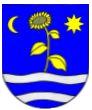 Pozvánka – Meghívó	V zmysle zákona 369/1990 Zb. § 13 ods. 4. písm. a) o obecnom zriadení v znení neskorších predpisov starostka obce Patince Vás pozýva na zasadnutie obecného zastupiteľstva, ktoré sa uskutoční 2. februára 2023, o 18:00 hodV Kultúrnom dome v Patinciach s nasledujúcim navrhovaným programom:A községi rendezésről szóló 369/1990 T.t. számú módosított törvény 13. §-nak 4. bek. a) betűje alapján Pat Község polgármestere meghívja Önt Pat község Képviselő testületének ülésére, mely 2023. február 2-án 18:00 órai kezdettel lesz megtartva A helyi kultúrházban a következő javasolt program szerintOtvorenie  - MegnyitóSchválenie programu zasadnutia  - a tárgyalás programjának jóváhagyásaUrčenie overovateľov zápisnice – jegyzőkönyv hitelesítők meghatározásaUrčenie zapisovateľa - Jegyzőkönyvvezető meghatározásaKontrola plnenia uznesenia prijatých OZ - Határozatok teljesítésének kiértékelésePodmienky VOS na prenájom a prevádzkovanie letného termálneho kúpaliska v Patinciach A pati nyári termálfürdő bérletére és működtetésére vonatkozó nyilvános verseny feltételeinek kiírásaNávrh rozpočtu na roky 2023 -2024 – Költségvetési javaslat a 2023-2025 évekreZmluva o poskytnutí fin. príspevku  - Ekofond SPP – Támogatási szerződés Schválenie členov komisií – Szakbizottságok tagjainak jóváhagyásaPostúpenie nájomnej Zmluvy na nového nájomcu (Krajská prokuratúra) – Bérleti szerződés átruházása új bérlőreIné - EgyébZáver - ZárszóS úctou - Tisztelettel									   Mgr. Tóthová Rozália									     Starosta - Polgármester